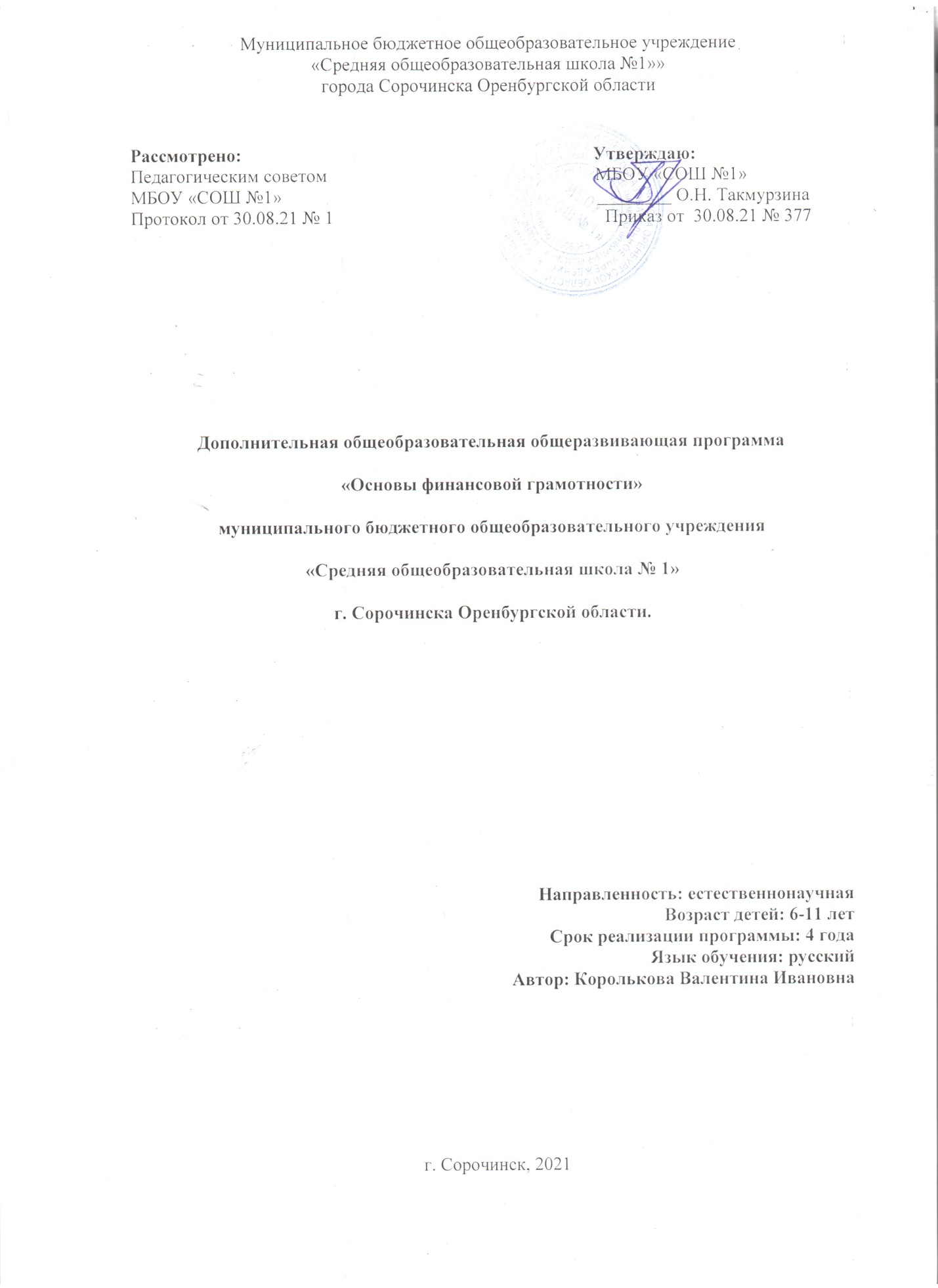 I. Комплекс основных характеристик дополнительной общеобразовательной общеразвивающей программы.1. Пояснительная запискаДанная дополнительная общеразвивающая программа разработана на основе нормативных документов:Федеральный закон от 29 декабря 2012 г. N 273-ФЗ "Об образовании в Российской Федерации"», статей: 2 (п.9; п.14, п.15, п.22), 12 (п.1ч.4; ч.5), 13(ч.1,2), 28 (п.6 ч.3), 33 (ч.2), 55 (п.2 ч.1), 58 (ч.1), 75 (ч.1,ч.4);Приказ Министерства просвещения РФ от 09.11.2018г. №196 «Об утверждении Порядка организации и осуществления образовательной деятельности по дополнительной общеобразовательным программам»;СанПин 2.4.4.3172-14, утверждённый Постановлением Главного государственного санитарного врача РФ от 04.07.2014г. №41;Концепция развития дополнительного образования детей (Распоряжение Правительства Российской Федерации от 4 сентября 2014 года №1726-р);Концепция развития и воспитания в Российской Федерации на период до 2025 года (утв. Распоряжением Правительства РФ от 28.05.2015г. №996-р)Закон Оренбургской области «Об образовании в Оренбургской области» (от 6 сентября 2013 г. № 1698/506-V-ОЗ, ред. от 12.12.2016 г.);Учебный план МБОУ «Средняя общеобразовательная школа № 1»  г. Сорочинска;Положение о дополнительной общеобразовательной общеразвивающей программе МБОУ «Средняя общеобразовательная школа №1 г. Сорочинска.Уставом МБОУ «Средняя общеобразовательная школа № 1»  г. Сорочинска Актуальность программыИзучение экономики поможет обучающимся ответить на многие вопросы, имеющие отношение к жизни, к окружающим людям, к событиям, происходящим в стране и в мире. По мере знакомства с основными экономическими понятиями и принципами школьники постепенно начинают применять их в реальной жизни и понимать, что экономика – это способ мышления, которому можно научиться. Содержание и способ организации учебных занятий рассчитаны на то, чтобы, знакомя обучающихся с основными экономическими понятиями, предоставлять им возможность пробрести опыт экономического анализа на практических занятиях и конкретных примерах. Экономика не дает готовых ответов, она учит размышлять и сопоставлять различные явления и проблемы, находить закономерности. Изучение экономики помогает школьникам разобраться в том, какие мотивы и стимулы определяют поведение миллионов людей, участвующих в рыночных отношениях в качестве потребителей, владельцев бизнеса, менеджеров, наемных работников, инвесторов и государственных служащих, и понять, какие последствия имеют ежеминутно и повсеместно совершаемые ими экономические решения.Направленность программы       Программа дополнительного образования «Основы финансовой грамотности» основывается на интерактивных формах работы учеников, моделировании различных простейших экономических ситуаций и выполнении творческих заданий. Поэтому, имея социально-экономическую направленность, данная программа создает условия для развития не только экономического мышления, но и творческих способностей детей с учетом их возможностей и мотивации. Полученные детьми знания позволят уже в начальных классах включиться в экономическую жизнь семьи и школы.Уровень освоения программыДанная общеобразовательная программа базового уровня.Педагогическая целесообразность Педагогическая целесообразность Программы выражается во взаимосвязи процессов обучения, развития и воспитания. Формирование нового экономического мышления у обучающихся имеет огромное значение для будущего России, ее процветания и участия в мировом хозяйстве. Полученные знания помогут ребятам преуспеть в жизни и внести вклад в экономику ХХI века.Отличительные особенности программы.Отличительной особенностью программы данного курса является то, что он базируется на системно-деятельностном подходе к обучению, который обеспечивает активную учебно-познавательную позицию учащихся. У них формируются не только базовые знания в финансовой сфере, но также необходимые умения, компетенции, личные характеристики и установки.Адресат программыПрограмма рассчитана на детей 6-11 лет (1-4 классы). Плавающий возрастной барьер обусловлен тем, что вхождение в программу «Основы финансовой грамотности» возможно для детей с 6 до 11 лет в любой промежуток времени, так как по принципу персонализации дополнительного образования посредством выстраивания индивидуальных образовательных  траекторий выставляются свои цели, задачи и планируемые результаты. Объем и срок освоения программыОбщеобразовательная программа «Основы финансовой грамотности» рассчитана на 1  год  обучения. 1 класс – 33 часа, 2-4 класс – 34 часа. Всего за курс – 135 часов.Формы обученияФорма обучения: смешанная форма обучения.Виды занятий: групповые и индивидуальные.	Групповая форма работы включает: непосредственно сами занятия, выставки детских творческих работ. 	 Индивидуальная форма работы реализуется посредством включения учащихся в самостоятельную творческую деятельность под контролем педагога. (В особых случаях возможно построение индивидуальной траектории образовательного маршрута на основе данной программы.)Режим занятийЗанятия по общеобразовательной программе дополнительного образования «Основы финансовой грамотности» на протяжении всего курса обучения проводятся: для детей 6-11 лет - 1 раз в неделю продолжительностью 30 минут .         Начало учебного года:   первое сентября текущего года. Окончание учебного года: 31 мая текущего года. 2. Цели и задачи программыИзучение курса «Основы финансовой грамотности»  в начальной школе направлено на достижение следующих целей:- развитие экономического образа мышления;- воспитание ответственности и нравственного поведения в области экономического отношения в семье; - формирование опыта применения полученных знаний и умений для решения элементарных вопросов в области экономики семьи. Задачи:Обучающие: - овладение знаниями об основных общественно-экономических понятиях, взаимосвязях и проблемах; - овладение знаниями основных разделов экономической теории и умения ими пользоваться при анализе экономических и общественных проблем; - освоение основных потребительских знаний. Развивающие: - способствовать развитию экономического мышления, потребности в получении экономических знаний; - способствовать развитию навыков использования теоретических знаний в решении конкретных практических задач; - способствовать развитию предпринимательских навыков; - способствовать развитию потребительских навыков. Воспитательные: - способствовать воспитанию ответственности за экономические решения, уважения к труду и предпринимательской деятельности; - способствовать воспитанию готовности использовать приобретенные знания для ориентации в выборе профессии и траектории дальнейшего образования. 3.Содержание программыУчебный план1 класс2 класс3 класс4 классСодержание учебного плана.Содержание курса «Основы финансовой  грамотности» отобрано с учетом возрастных особенностей обучающихся. Прочному усвоению содержания курса помогают сказочные персонажи, выполненные с помощью компьютерной анимации, периодически появляющиеся на занятиях в роли педагогов - экономистов: Гном - Эконом (1-2 класс), друг-Бурундук и его компания (3–4 классы).1 класс2 класс 3 класс4 классПланируемые результатыЛичностные результаты: осознание себя как члена семьи, общества и государства; овладение начальными навыками адаптации в мире финансовых отношений; развитие самостоятельности и осознание личной ответственности за свои поступки; развитие навыков сотрудничества со взрослыми и сверстниками в разных игровых и реальных экономических ситуациях, умение не создавать конфликтов и находить выходы из спорных ситуаций, в том числе при выполнении учебных проектов и в других видах внеурочной деятельности.Метапредметные результаты.Регулятивные.Обучающийся научится: понимать цели своих действий; составлять простые планы с помощью учителя проявлять познавательную и творческую инициативу; оценивать правильность выполнения действий; адекватно воспринимать предложения товарищей, учителей, родителей.Познавательные.Обучающийся научится: освоению способов решения проблем творческого и поискового характера; использовать различные способы поиска, сбора, обработки, анализа и представления информации; овладение логическими действиями сравнения, обобщения, классификации, установление аналогий и причинно-следственных связей, построения рассуждений, отнесения к известным понятиям; овладение базовыми предметными и межпредметными понятиями.Коммуникативные.Обучающийся научится: составлять текст в устной и письменной формах; слушать собеседника и вести диалог; признавать возможность существования различных точек зрения и права каждого иметь свою; излагать свое мнение и аргументировать свою точку зрения и оценку событий договариваться о распределении функций и ролей в совместной деятельности; осуществлять взаимный контроль в совместной деятельности, адекватно оценивать собственное поведение и поведение окружающих.Предметные результаты:Обучающийся научится: понимать и правильно использовать экономические термины; иметь представление о роли денег в семье и обществе; уметь характеризовать виды и функции денег; знать источники доходов и направлений расходов семьи; уметь рассчитывать доходы и расходы и составлять простой семейный бюджет определять элементарные проблемы в области семейных финансов и путей их решения проводить элементарные финансовые расчеты.Межпредметные связи:Значительную помощь в овладении младшими школьниками экономическими понятиями оказывают межпредметные связи. Уроки экономики тесно связаны с русским языком, математикой, изобразительным искусством, окружающим миром. Решение задач и проблемных ситуаций с экономическим содержанием показывает прагматическую направленность экономических знаний.Математика:- Построение и чтение столбчатых и круговых графиков;- Решение математических задач с экономическим содержанием;- Сравнение нескольких величин;- Нахождение части от числа и числа по его части;- Решение задач на сообразительность.Русский язык:- Написание сочинений;- Подготовка сообщений;- Обогащение словарного запаса детей;- Ведение словаря экономических терминов;- Разгадывание ребусов, шарад и других занимательных заданий;- Решение проблемных ситуаций.Изобразительное искусство:- Выполнение творческих заданий в рисунке и чертеже;- Раскрашивание;- Конкурсные задания по рисунку на экономические темы;- Эстетичное оформление творческих работ и сообщений.Окружающий мир:- Экология родного края;- Природные ресурсы;-Потребности, необходимые для поддержания здоровья человека;
- Обычаи и жизнь народов разных стран;- Города и страны.Комплекс организационно – педагогических условийКалендарный учебный график1класс.2 класс3 класс4 классУсловия реализации программыМатериально-техническое обеспечение дополнительной общеобразовательной программы (в расчете на 30 чел.)Кадровое обеспечение: педагоги  Иванова В.В., Трунова К.П. (1- е классы)педагоги  Барченко О.В., Базарбаева М.С. (2 - е классы)педагог Лукина И.А. (3 класс)педагоги Королькова В.И, Пономаренко Г.Ф (4 - е классы) образование высшее педагогическое.3.Формы аттестации и контроля.Возможные формы выявления, фиксации и предъявления результатов:Результаты контроля могут быть основанием для корректировки программы и поощрения учащихся.Формы подведения итогов реализации общеразвивающей программы: коллективная рефлексия, конкурс, контрольное занятие,  отзыв, открытое занятие для родителей, самоанализ, самостоятельная работа. После изучения каждой темы и в конце полугодий проводится промежуточная или итоговая аттестация учащихся с использованием критериев оценки знаний, умений, навыков.1 класс2 класс3 класс4 класс4.Оценочные диагностические материалыI уровень – низкий: находящиеся на данном уровне дети имеют неполные, ошибочные представления в области экономики и финансов. Затрудняются в характеристике понятия, явления, в распознавании его по содержанию, не могут установить причинно – следственные связи, после обозначения понятия, явления или объекта, частично выделяют его признаки, не обобщают отдельные свойства явления в одно целое понятие, затрудняются в классификации по признаку. Не используют финансово – экономические знания в игровой и трудовой деятельности.II уровень – средний: этот уровень характеризуется первичной систематизацией детьми полученных ими представлений. Дети имеют правильные, но недостаточно полные представления о явлениях и процессах, происходящих в экономической жизни. Воспроизведение их, тем не менее, характеризуется последовательностью с установлением отдельных причинно – следственных связей, отдельных признаков объекта, явления, процесса. Дети стремятся к обобщению свойств в одно целое понятие, пытаются осуществить классификацию по данному признаку.  Они частично используют финансово – экономические представления в игре и труде.III уровень – высокий: для детей, находящихся на этом уровне, характерно выделение существенных признаков объектов, явлений и формирование целостной системы представлений. Их знания характеризуются обобщенностью представлений, которые позволяют выделить наиболее существенные признаки объектов и явлений экономической жизни. Дети на этом уровне имеют полные и правильные образы, легко устанавливают причинно – следственные связи, делают обобщения, классифицируют по признакам, объясняя правильность своих действий. Применяют полученные экономические знания в игровой и трудовой деятельности.Все три уровня связаны друг с другом, каждый предыдущий обусловливает последующий, включаясь в его состав.1 классДетям предлагается три задания, которые оцениваются по трем уровням. Задания носят проблемно – поисковый характер, раскрывают познавательные навыки и умения ребенка.Диагностический лист.Фамилия, имя ребенка.Задание № 1: «Выбери верное предложение».Материал: карточки, на которых написано по два предложения, и карточки с изображениями, соответствующими этим предложениям (деньги, игрушки, рекламы и т.д.).Инструкция: «Предлагаю тебе поиграть. Я прочитаю тебе два предложения. Выбери то предложение, которое тебе кажется правильным, и объясни, почему ты его выбрал».Чтобы жить, необходимы деньги. Чтобы жить, необходимы игрушки.Только взрослые должны трудиться. И дети, и взрослые должны трудиться.Реклама нужна человеку для развлечений. Реклама важна для продажи товара.Пенсию обычно получают мамы и папы. Пенсию обычно получают бабушки и дедушки.Бюджет семьи – это только доходы. Бюджет семьи – это доходы и расходы.Чем качественнее товар, тем выше цена товара. Чем качественнее товар, тем ниже цена товара.1 балл – правильно один или два ответа;2 балла – правильно четыре ответа;3 балла – правильно больше пяти ответов.Задание № 2: «Найди лишнее».Материал: 6 карточек, на которых изображены:- рубль, доллар, евро, кошелек (категория «деньги»);- банкноты достоинством 10 рублей, 5 долларов, 10 евро, 5 – копеечная монета (категория «деньги»);- кондитерская фабрика, мебельная фабрика, магазин (категории «товар», «производство»);- человек копает землю, готовит еду, моет посуду, читает книгу (категория «труд»);- игрушки, посуда, машина, солнышко (категория «товар»);- одежда, дом, продукты, книга (категория «потребности»).Инструкция: «Посмотри на рисунки. Они разные. Какой предмет (действия) лишний? Почему? Как можно назвать, одним словом остальные три?».1 балл – вес карточки отобраны правильно с помощью воспитателя;2 балла – две карточки – с помощью воспитателя;3 балла – все карточки отобраны правильно.Задание № 3: «Продолжи предложение».Материал: предложения экономического содержания и соответствующие им сюжетные картины.Инструкция: «Я предлагаю тебе поиграть в увлекательную игру. Я начну предложение, а ты закончи».Любой труд приносит…(пользу).Моя мама получает за свой труд…(зарплату), бабушка получает…(пенсию), а брат учится в институте и получает…(стипендию).Доходы семьи можно увеличить, если…(вести дополнительное хозяйство; кто – то из членов семьи пойдет на работу и т.д.).Воспитатель, повар, швея, рекламодатель, банкир – это …(профессии).Любой товар можно…(продать, купить, изготовить).Место хранения и накопления денег называется…(банк).Чтобы люди узнали о товаре, нужна…(реклама).1 балл – правильно два ответа;2 балла – правильно четыре – пять ответов;3 балла – правильно больше пяти ответов.2  классКаждое из четырех заданий состоит из 3 более мелких заданий: первое – загадки по экономике, разделенные по областям; второе – вопросы определенной области экономических знаний; третье – проблемная ситуация.С каждым ребенком работа проводится индивидуально, и по мере успешности ответов на задания определяется уровень экономической воспитанности.Задание № 1. Цель: определить уровень знаний о потребностях человека, животных, растений.Задание № 2. Цель: определить уровень знаний о природных и капитальных ресурсах (транспорт, инструменты, оборудование); о производителях товаров и услуг.Задание № 3. Цель: определить уровень знаний о деньгах, рынке и цене.Задание № 4. Цель: определить уровень знаний о рекламе.Диагностический лист(темы:Потребности, Ресурсы, Деньги, Реклама).Фамилия, имя ребенка.Задание № 1.Люди ходят на базар:Там дешевле весь…(товар).Мебель купили, одежду купили. У каждого из нас были разные желания, которые исполняла волшебная шкатулка. Но вместе с желаниями у каждого ребенка и взрослого есть свои потребности. Что означает это слово? (То, что необходимо человеку в жизни, без чего ему будет плохо).- Подумай и назови свои потребности, то, без чего ты не сможешь жить. (Пища, солнце, воздух, тепло, одежда, игрушки).Проследи, какие изменения происходят с растениями или животным без света, воды, тепла, воздуха. Какой можно сделать вывод? (Потребности есть не только у человека, но и у растений и животных).Задание № 2.Он финансовый факир,В банк к себе вас ждет…(банкир).В море коварном товаров и ценБизнес – корабль ведет…(бизнесмен).Мебель, хлеб и огурцыПродают нам…(продавцы).- Как ты думаешь, откуда берутся продукты питания? (Из магазина).- А откуда они появляются в магазине? (Из природы – лес, море, поле).- Люди, каких профессий, по – твоему, производят товары? (Садовод, швея, столяр, обувщик, пекарь).- А какими инструментами пользуются люди, производящие товары? (Тяпка, лопата, молоток, станок, печь).Представь, что ты работаешь на заводе по изготовлению кукол/машинок. Какие материалы и оборудование тебе необходимы и для чего?Задание № 3.На товаре быть должнаОбязательно…(цена)Говорят про меня – Деревянный я.Но неправда, я – железный,Я – тяжелый, полновесный (рубль).И врачу, и акробатуВыдают за труд…(зарплату).– На что ты покупаешь товары в магазине? (На деньги).- Как ты думаешь, зачем нужны деньги? (Покупать еду, красиво одеваться).- А как ты определяешь, сколько денег нужно дать продавцу? (У товара есть цена).Как ты думаешь: чем ниже цена, тем товар становится хуже или лучше по качеству? Подумай, почему. (Хуже, потому что, чтобы производить хороший товар, нужны хорошие материалы и оборудование, которые дорого стоят).Задание № 4.Как ребенка нет без мамы,Сбыта нету без…(рекламы).Яркой краски привлекает,Покупать нас заставляет. (рекламный плакат).Прохожу мимо витрины,И стоит там человек,Говорит он так красиво, Кто же этот человек? (рекламный агент).– Ты знаешь, что такое реклама? Ты видел рекламу? (Да)- Как ты думаешь, зачем людям нужна реклама? (Чтобы люди узнавали, что появляются новые товары, какие они разные).- Как ты считаешь, кому больше нужна реклама: тому, кто ее дает, или кто ее смотрит? Почему? (Тому, кто ее дает, чтобы люди смотрели рекламу и товар покупали).Представь любой товар. Попытайся его прорекламировать, чтобы мне захотелось его купить у тебя.3- 4 классДиагностика содержит 6 серий заданий, по 6 заданий в каждой. Форма проведения диагностики – индивидуальная, педагог предлагает каждому ребенку ответить на поставленный вопрос или выполнить задание.Задания предложенных серий направлены на выявление знаний в следующих наиболее существенных сферах экономики:Знания в области социально – экономической сферы;Знания в области товарно – денежных отношений;Знания в области производства и связанных с ним вопросов;Знания в области информационно – организаторской сферы;Знания в области нравственно – этической сферы;Знания в области государственно – юридической сферы.Первая серия включает в себя шесть заданий, цель которых выявить потребности в целом, создать классификацию потребностей на наглядной основе; выявить способность к обобщению отдельных свойств в единое понятие «потребности»; определить потребности, в которых ребенок нуждается сам, нуждается его семья, дети дошкольного учреждения.Задания первой серии:Задание № 1: Вопрос ребенку: «Что необходимо человеку для жизни?».Задание № 2:Вопрос ребенку: «Как можно назвать одним словом то, без чего человек не может обойтись в своей жизни?».Задание № 3:Из карточек, на которых изображены различные предметы и явления (вода, пища, одежда, игрушки и т.д.), педагог предлагает ребенку отобрать такие, на которых изображены предметы, без которых не могут жить люди, и разделить их на группы похожих друг на друга по определенному признаку предметов.Задание № 4:Рассказать о том, в чем нуждается ребенок.Задание № 5:Рассказать о том, в чем нуждается семья, в которой живет ребенок, и выслушать, что ребенок хочет для своей семьи.Задание № 6:Рассказать о том, в чем нуждаются дети дошкольного учреждения, и выслушать, что ребенок хочет для ребят из детского сада.Вторая серия включает в себя задания, цель которых – выявить знание способов удовлетворения людьми своих потребностей.Задания второй серии:Задание № 1: Вопрос ребенку: «С помощью чего можно приобрести то, в чем нуждается человек?».Задание № 2:Вопрос ребенку: «Все ли можно купить за деньги?».Задание № 3: Вопрос ребенку: «Откуда берутся деньги для покупки того, что человеку нужно?».Задание № 4: Вопрос ребенку: «Как можно назвать одним словом эти деньги?» (Банкноты, монеты).Задание № 5:Вопрос ребенку: «Какие деньги ты знаешь?».Задание № 6:Вопрос ребенку: «Знаешь ли ты, как появились деньги?».Третья серия включает в себя задания, цель которых – определить уровень элементарных знаний о товарно – денежных отношениях, процесс купли – продажиЗадания третьей серии:Задание № 1: Вопрос ребенку: «Как одним словом можно назвать то, что люди приобретают в магазинах?».Задание № 2:Вопрос ребенку: «Где люди приобретают товар?».Задание № 3:Вопрос ребенку: «Как люди приобретают товар?».Задание № 4:Педагог предлагает рассмотреть карточки, на которых изображены товары с указанием цены, и ответить на вопрос: «Что означают цифры рядом с изображенными предметами?».Задание № 5:Вопрос ребенку: «Почему одни и те же товары могут стоить по – разному: в одном месте дороже, в дорогом дешевле?».Задание № 6:Вопрос ребенку: «Как правильно выбирать товары?».Четвертая серия включает в себя задания, цель которых – выявить представления у детей о технологии приготовления пищи, починке одежды, изготовлении простейших игрушек, материалах, необходимых для этого, и об их экономном использовании, то есть о производстве и средствах производства на уровне представлений старших дошкольников.Задания четвертой серии:Задание № 1: Вопрос ребенку: «Что такое материалы?» («Как одним словом назвать, то что лежит перед тобой?»).Задание № 2: Вопрос ребенку:«Из каких материалов производят продукты, мебель, обувь, одежду?».Задание № 3:Вопрос ребенку: «Можно ли и одних материалов изготовить другие?».Задание № 4:Педагог предлагает ребенку выполнить классификацию карточек, на которых изображено оборудование для приготовления пищи, ремонта дома, пошива и ремонта одежды.Задание № 5:Педагог предлагает рассказать ребенку технологию приготовления пищи.Задание № 6:Педагог предлагает ребенку рассказать и показать, как из полоски бумаги можно сделать много елочек (ребенку предлагается полоска зеленой бумаги, карандаши, ножницы).Пятая серия включает в себя задания, цель которых – выявить знания детей об организации домашнего хозяйства, участии ребенка в ведении домашнего хозяйства, понимании значимости таких качеств, как экономность и бережливость.Задания пятой серии:Задание № 1: Вопрос ребенку: «Кем и где работают твои родители?».Задание № 2: Вопрос ребенку: «Какую домашнюю работу выполняют члены твоей семьи?».Задание № 3:Вопрос ребенку: «Знаешь ли ты, сколько денег получают твои родители за свой труд?».Задание № 4: Вопрос ребенку: «На что тратят деньги в вашей семье?».Задание № 5:Вопрос ребенку: «Какую помощь ты оказываешь родителям в домашнем хозяйстве?».Задание № 6:Вопрос ребенку: «Про кого можно сказать – экономный, а про кого – бережливый?».Шестая серия включает в себя задания, цель которых – изучить представления детей в области государственно – юридической сферы.Задания шестой серии:Задание № 1: Вопрос ребенку: «Что такое собственность?».Задание № 2:Педагог предлагает ребенку разложить карточки на группы: то, что принадлежит ребенку; то, что принадлежит его семье; то, что принадлежит всем.Задание № 3:Вопрос ребенку: «Что такое налоги?».Задание № 4: Вопрос ребенку: «Для чего нужно платить налоги?».Задание № 5:Вопрос ребенку: «Что потребовал почтальон Печкин, когда принес посылку дяде Фёдору?».Задание № 6:Вопрос ребенку: «Какие ты знаешь документы?».Состояние сформированности экономических знаний у детей определяется следующим образом – каждому признаку приводится в соответствие качественно описанный балл:3 балла – при ярко выраженном признаке;2 балла – при его устойчивом проявлении;1 балл – в случае слабого проявления признака;0 баллов – при его отсутствии.В соответствии с этим количество набранных детьми баллов соотносится с вышеупомянутыми уровнями знаний у детей:I уровень (низкий) – количество баллов от 3 до 8;IIуровень (средний) – количество баллов от 9 до 13;IIIуровень (высокий) – количество баллов от 14 до 18.Диагностический лист(темы:Профессия, Орудия труда, Бюджет семьи, Доходы семьи, Товар и цена, Реклама).Фамилия, имя ребенка.Освоение программы:Низкий – ребенок не проявляет инициативы при планировании своей деятельности, не знает профессии, не имеет представления о содержании деятельности людей некоторых профессией; у ребенка отсутствует творческий потенциал. Ребенок не имеет представления, что такое доход, расход семьи; не ориентируется в экономических понятиях; у ребенка отсутствует системное видение окружающего мира.Средний –ребенок ориентируется и имеет представление с помощью педагога о профессиях и содержании их труда, о доходах и расходах семьи; с помощью педагога разбирается в экономических понятиях.Высокий –ребенок самостоятельно оперирует знаниями о профессиях, их связях и отношениях, четко выделяет, что такое расход, доход семьи; имеет четкое представление о труде людей, о продукте и товаре; с уважением относится к труду людей; проявляет творческий потенциал.Диагностический лист(тема:Деньги, Сбережения, Денежная прибыль, Валюта, Бартер).Фамилия, имя ребенка.Освоение программы:Низкий – ребенок не проявляет инициативы при планировании своей деятельности; не знает, как правильно потратить деньги; не имеет представление, что деньги оплачивают результат труда; у ребенка отсутствует творческий потенциал. Ребенок не ориентируется в экономических понятиях; у него отсутствует системное видение окружающего мира.Средний –ребенок ориентируется и имеет представление (с помощью педагога), как правильно потратить деньги; имеет представление, что деньгами оплачивается результат труда; с помощью педагога разбирается в простейших экономических понятиях; пытается подойти к проблемной ситуации творчески; с помощью педагога решает простейшие экономические задачи.Высокий -  ребенок самостоятельно оперирует знаниями; имеет четкое представление; с уважением относится к труду людей; проявляет творческий потенциал; самостоятельно находит выход.Методические материалыОсобенности организации образовательного процесса:  Основная группа детей будет обучаться на занятиях. Методы обучения: словесный, наглядный практический, объяснительно-иллюстративный.Методы воспитания: убеждение, поощрение, мотивация, упражнения.Формы организации образовательного процесса: групповая (в группе 10-12 человек).Формы организации учебного занятия: беседы, практические занятия, соревнование в решении примеров на время.Педагогические технологии: ТРИЗ, системно-деятельностное обучение, технология индивидуализации обучения, технология разноуровневого обучения, технология дистанционного обучения. Алгоритм учебного занятия: организационно-мотивационная часть, актуализация знаний по теме, информационная часть, усвоение новых знаний и способов действий, проверка понимания, практические задания с объяснением соответствующих правил, тренировочные упражнения, обобщение и систематизация знаний, анализ успешности достижения цели, рефлекция, итоговая часть.III. Список литературы.Кузнецова О.С., Сасова И.А. Программа по курсу «Экономика для учащихся начальной школы»Детский экономический словарь – М.: Просвещение, 1997.Шведова И. Ф. Азбука для детей и взрослых; Выпуск 1. – М.: Экономика, 1992.Экономика для начальной школы. Коллектив авторов под редакцией И. А. Сасовой; РАО.-М., 2003.Прутченков А. С., Райзберг Б. А. Практическая экономика.Смирнова А.С. Белка и компания. Экономика для учащихся начальной школы. Самара; 2001Экономика. Программа для 1 -11 классов. Авторы А. Самохина; Е. Крохина, журнал-Экономика в школе; № 2, 2005.Кларина Л.М Экономика и экология в начальной школе: пособие для учителя. М.: Вита-пресс; 1997. Попова Т.А., Меньшиков О.И. Сказка о царице Экономике, злодейке Информации,-волшебном компьютере и верных друзьях. – М.: Просвещение; 1993.Забродина И.П. и коллектив авторов. Экономика. Программа 1 –11 классов. Московскаяэкономическая школа.Содержание2I. Комплекс основных характеристик дополнительной      общеобразовательной общеразвивающей программы.31.  Пояснительная записка31.1.Актуальность программы31.2.Направленность программы31.3.Уровни усвоения программы41.4.Педагогическая целесообразность41.5.Отличительные особенности программы41.6.Адресат программы41.7.Объем и сроки усвоения программы41.8.Формы обучения и виды занятий41.9. Режим занятий42.Цель и задачи программы53.Содержание программы53.1.Учебный план53.2.Содержание учебного плана94.Планируемые результаты12II.Комплекс организационно-педагогических условий131.Календарный учебный график132.Условия реализации программы193.Формы аттестации и контроля204.Оценочные  диагностические материалы235.Методические материалы29III.Список литературыПриложения3031№ п/пТемыКоличество часовтеория 
Практика1Введение в экономику: Знакомство с понятием«экономика». Для чего нужна экономика.11-2Потребности: Что такое «потребность». Какие бывают потребности.2113Источники удовлетворения потребностей: Почему все потребности нельзя удовлетворить. Виды потребностей. Мои желания и потребности.7254Домашнее хозяйство: Распределение ролей в семье. Домашние обязанности в семье. Что такое бюджет семьи. Что такое «доходы» и «расходы». Важно ли быть богатым. Посчитаем семейный бюджет.3-35Товары и услуги: Что такое «товар». Какие бывают товары. Где можно приобрести товары и услуги. Зачем нужна реклама. Роль рекламы.6156Деньги: Зачем нужны деньги. Как появились деньги. Деньги и страны. Где и как хранятся деньги. Что такое источник дохода.8447Маркетинг: Что такое «маркетинг». Обмен. Рынок. Торговля. Взаимоотношения продавца и покупателя. Конкуренция.4138Задачи от Гнома - Эконома: Задачи с экономическим содержанием от Гнома – Эконома.2-2Итого:331023№ п/пТемыКоличество часов теория 
Практика1Знакомство с Бурундуком и компанией: Знакомство с лесными героями - Бурундуком и его компанией. Вспомним понятие «экономика».2112Потребности: Потребности человека. Значение труда в удовлетворении потребностей. Труд и удовлетворение потребностей.2113Торговля: Когда и где возникла торговля. Зачем современному человеку нужна торговля. Как и где производятся товары. Какие бывают товары. Почему одни товары стоят дороже, а другие дешевле12484Графики: Что такое «график». Какие бываю графики. Графики «доходов» и «расходов».3125Деньги: История денег. Деньги бумажные и металлические. ДеньгиРоссии и мира. Почему каждый народ имеет свои деньги. Что изображено на деньгах. Защита денег от подделки.4226Занимательная экономика:Экономические ребусы и кроссворды от Бурундука и компании. Экономика и русский язык. Экономика и окружающий мир. Взаимодействие экономики с другими науками.5-57Экономические задачи: Решаем задачи с экономическим содержанием.4228Аренда: Что такое «аренда». История аренды.11-9Банки. Вклады: Банки. Для чего нужны банки. Зачем люди вкладывают деньги в банк. Крупные банки России.211Итого:341321№ п/пТемыКоличество часов
 теория 
Практика1Встреча в лесной экономической школе: Бурундук и компания юных экономистов вместе с нами продолжают изучать азы экономики!1-12Основы экономического развития: Что такое экономическое развитие. Акционерное общество, как оно создаётся. Акции. Ценные бумаги. Понятие «кризиса». Почему происходит кризис в экономике. Монополия и конкуренция. Роль правительства в экономике.10643Реклама. Качество товара: Качественные и некачественные товары. Что можно, а что нельзя рекламировать. Штрих-коды на товарах и их значение;4224Банки. Ценные бумаги: Виды вкладов. Виды ценных бумаг (общие черты и отличия). История вкладов. Функции сберегательной книжки3215Штрафы: Виды штрафов. Кто и когда платит штрафы. Кто взимает штрафы11-6Деловая этика: Деловая этика. Этика и этикет. Почему надо соблюдать этику. Правила делового этикета. Бизнес – этикет11-7История профессий: Появление профессий. История профессий. Популярные современные профессии;11-8Налоги: Что такое «налоги». Кто собирает налоги. Куда идут налоги. Виды налогов (подоходный, транспортный, имущественный).2119Международная торговля: Торговля между странами. Ввоз и вывоз товаров. Таможня. Экспорт. Импорт;11-10Экономические задачи: Решаем экономические задачи на нахождение прибыли.51411Занимательная экономика: Занимательная наука – экономика. Конкурсы и творческие задания по пройденным темам.514Итого:341717№ п/пТемыКоличество часов
 теория 
Практика1Встреча в лесной экономической школе: Бурундук и компания юных экономистов вместе с нами продолжают изучать азы экономики!1-12Основы экономического развития: Что такое экономическое развитие. Акционерное общество, как оно создаётся. Акции. Ценные бумаги. Понятие «кризиса». Почему происходит кризис в экономике. Монополия и конкуренция. Роль правительства в экономике.10643Реклама. Качество товара: Качественные и некачественные товары. Что можно, а что нельзя рекламировать. Штрих-коды на товарах и их значение;4224Банки. Ценные бумаги: Виды вкладов. Виды ценных бумаг (общие черты и отличия). История вкладов. Функции сберегательной книжки3215Штрафы: Виды штрафов. Кто и когда платит штрафы. Кто взимает штрафы11-6Деловая этика: Деловая этика. Этика и этикет. Почему надо соблюдать этику. Правила делового этикета. Бизнес – этикет11-7История профессий: Появление профессий. История профессий. Популярные современные профессии;11-8Налоги: Что такое «налоги». Кто собирает налоги. Куда идут налоги. Виды налогов (подоходный, транспортный, имущественный).2119Международная торговля: Торговля между странами. Ввоз и вывоз товаров. Таможня. Экспорт. Импорт;11-10Экономические задачи: Решаем экономические задачи на нахождение прибыли.51411Занимательная экономика: Занимательная наука – экономика. Конкурсы и творческие задания по пройденным темам.514Итого:341717№ Перечень материаловРаздел 1.Введение в экономикуТеория. Карточка № 1 ВикторинаПрактика. Карточка № 1 Разгадать кроссвордРаздел 2.ПотребностиТеория. Карточка № 2 ВикторинаПрактика. Карточка № 2 Игра «Эрудит»Раздел 3.Источники удовлетворения потребностейТеория. Карточка № 3Своя играПрактика. Карточка № 3Свой налог самостоятельная работаРаздел 4Домашнее хозяйствоТеория. Карточка № 4ВикторинаПрактика. Карточка № 4 Разгадаем ребусРаздел 5Товары и услуги Теория. Карточка № 5ВикторинаПрактика. Карточка № 5 Разгадать кроссвордРаздел 6ДеньгиТеория. Карточка № 6 КВНПрактика. Карточка № 6 Игра «Самые умные»Раздел 7МаркетингТеория. Карточка № 7 ВикторинаПрактика. Карточка № 7 «Умники и умницы»Раздел 8Задачи от Гнома - ЭкономаТеория. Карточка № 8 Круглый стол Практика. Карточка  № 8  «Магия чисел»№ Перечень материаловРаздел 1.Знакомство с Бурундуком и компаниейТеория. Карточка № 1 ВикторинаПрактика. Карточка № 1 Свой налог( самостоятельная работа)Раздел 2.ПотребностиТеория. Карточка № 2 ВикторинаПрактика. Карточка № 2 Игра «Эрудит»Раздел 3.ТорговляТеория. Карточка № 3Своя играПрактика. Карточка № 3 Разгадать кроссвордРаздел 4ГрафикиТеория. Карточка № 4ВикторинаПрактика. Карточка № 4 Разгадаем ребусРаздел 5 ДеньгиТеория. Карточка № 5ТестПрактика. Карточка № 5 Твой семейный бюджетРаздел 6Занимательная экономикаТеория. Карточка № 6 КВНПрактика. Карточка № 6 Игра «Самые умные»Раздел 7Экономические задачиТеория. Карточка № 7 ВикторинаПрактика. Карточка № 7 «Умники и умницы»Раздел 8АрендаТеория. Карточка № 8 Устный счетПрактика. Карточка  № 8 Игра « Рыночные отношения»Раздел 9Банки. ВкладыТеория. Карточка № 9 Круглый столПрактика. Карточка  № 9«Магия чисел»№ Перечень материаловРаздел 1.Встреча в лесной экономической школеТеория. Карточка № 1 ВикторинаПрактика. Карточка № 1 Разгадай ребусРаздел 2.Основы экономического развитияТеория. Карточка № 2 ВикторинаПрактика. Карточка № 2 Игра «Экономическая шифровка»Раздел 3.Реклама. Качество товараТеория. Карточка № 3 ВикторинаПрактика. Карточка № 3 Экономическая викторина “Сказки Пушкина глазами экономиста”Раздел 4Банки. Ценные бумагиТеория. Карточка № 4 Экономическое задание “Шифр”Практика. Карточка № 4 Разгадаем ребусРаздел 5ШтрафыТеория. Карточка № 5ВикторинаПрактика. Карточка № 5 Игра «Черный ящик»Раздел 6Деловая этикаТеория. Карточка № 6 Конкурс-игра Практика. Карточка № 6 “Блиц - опрос”Раздел 7История профессийТеория. Карточка № 7 ВикторинаПрактика. Карточка № 7 «Экономическое казино»Раздел 8НалогиТеория. Карточка № 8 Круглый стол Практика. Карточка  № 8  «Деловые карты»Раздел 9Международная торговляТеория. Карточка № 9 Экономический звездный час «Валюта»Практика. Карточка  № 9ЛэпбукРаздел 10 Экономические задачиТеория. Карточка № 10 Игра « Муха денежку нашла»Практика. Карточка  № 10Раздел 11Занимательная экономикаТеория. Карточка № 11 Тест « Любите ли вы деньги»Практика. Карточка  № 11 Деловая игра «Бизнес в кафе»№ Перечень материаловРаздел 1.Встреча в лесной экономической школеТеория. Карточка № 1 ВикторинаПрактика. Карточка № 1 Разгадай ребусРаздел 2.Основы экономического развитияТеория. Карточка № 2 ВикторинаПрактика. Карточка № 2 Игра «Экономическая шифровка»Раздел 3.Реклама. Качество товараТеория. Карточка № 3 ВикторинаПрактика. Карточка № 3 Экономическая викторина “Сказки Пушкина глазами экономиста”Раздел 4Банки. Ценные бумагиТеория. Карточка № 4 Экономическое задание “Шифр”Практика. Карточка № 4 Разгадаем ребусРаздел 5ШтрафыТеория. Карточка № 5ВикторинаПрактика. Карточка № 5 Игра «Черный ящик»Раздел 6Деловая этикаТеория. Карточка № 6 Конкурс-игра Практика. Карточка № 6 “Блиц - опрос”Раздел 7История профессийТеория. Карточка № 7 ВикторинаПрактика. Карточка № 7 «Экономическое казино»Раздел 8НалогиТеория. Карточка № 8 Круглый стол Практика. Карточка  № 8  «Деловые карты»Раздел 9Международная торговляТеория. Карточка № 9 Экономический звездный час «Валюта»Практика. Карточка  № 9ЛэпбукРаздел 10Экономические задачиТеория. Карточка № 10 Игра « Муха денежку нашла»Практика. Карточка  № 10Раздел 11Занимательная экономикаТеория. Карточка № 11 Тест « Любите ли вы деньги»Практика. Карточка  № 11 Деловая игра «Бизнес в кафе»№ п/пДатаВремяФорма занятийКол- во часовТема занятийМесто проведенияФорма контроля1Групповое занятие1Введение. Что изучает наука «экономика»СОШ №12Групповое занятие1Давайте познакомимся: Гном – Эконом рассуждает о понятии «потребность»СОШ №13Групповое занятие1Какие бывают потребности?СОШ №14Групповое занятие1Личные потребности. Что нам необходимо в жизни?СОШ №15Групповое занятие1Материальные, социальные, духовные потребностиСОШ №16Групповое занятие1Урок от Гнома-Эконома: все потребности важны, все потребности нужны СОШ №17-8Групповое занятие2Источники удовлетворения потребностейСОШ №19Групповое занятие1Урок от Гнома-Эконома: почему все потребности нельзя удовлетворить?СОШ №110-11Групповое занятие2Домохозяйство и домашний труд. Домашние обязанности в семье. Бюджет семьиСОШ №112-13Групповое занятие2Урок от Гнома – Эконома: труд и удовлетворение потребностейСОШ №114Групповое занятие1Как товар попадает в магазин?СОШ №115Групповое занятие1Где можно приобрести товары?СОШ №116Групповое занятие1Зачем нужна реклама? Реклама и упаковкаСОШ №117-18Групповое занятие2Уроки Гнома-Эконома: реклама - «двигатель торговли»СОШ №119-20Групповое занятие2Зачем нужны деньги? Как и где хранятся деньги?СОШ №121Групповое занятие1Урок от Гнома-Эконома: деньги и страныСОШ №122Групповое занятие1Как появились деньги? Первые деньги. Современные деньги.СОШ №123Групповое занятие1Деньги и товарыСОШ №124-25Групповое занятие2Что такое доходы и расходы? Доходы и расходы моей семьи.СОШ №126Групповое занятие1Роль денег в жизни человека СОШ №127Групповое занятие1Урок от Гнома-Эконома: знакомимся с понятием «маркетинг» («рынок»)СОШ №128-29Групповое занятие2Рынок. Обмен. ТорговляСОШ №130Групповое занятие1Продавец и покупательСОШ №131Групповое занятие1Конкуренция СОШ №132Групповое занятие1Гном – Эконом проводит «Экономическое Поле Чудес» СОШ №133Групповое занятие1Подводим итоги первого экономического годаСОШ №1№ п/пДатаВремяФорма занятийКол- во часовТема занятийМесто проведенияФорма контроля1-2Групповое занятие2Давайте познакомимся: Бурундук и компания - наши друзья в изучении экономики. Экономика в жизни человека СОШ №13Групповое занятие1Труд и удовлетворение потребностейСОШ №14Групповое занятие1Когда и где возникла торговля?СОШ №15-6Групповое занятие2Зачем современному обществу нужна торговля?СОШ №17-8Групповое занятие2Как и где производятся товары?СОШ №19-11Групповое занятие3Что такое цена товара? Почему цены на товары разные? От чего зависит цена товара? СОШ №112Групповое занятие1Товары ежедневного потребления. Какие они?СОШ №113Групповое занятие1Урок от Бурундука и компании: Товары, необходимые нам ежедневноСОШ №114Групповое занятие1Качество товара и его себестоимостьСОШ №115Групповое занятие1Рынок. Проблема выбора качественного товара                 СОШ №116Групповое занятие1Отношения покупателя и продавца. ЭтикетСОШ №117-18Групповое занятие2Что такое график? Виды графиковСОШ №119Групповое занятие1Графики доходов и расходов СОШ №120-21Групповое занятие2История денег. Деньги бумажные и металлическиеСОШ №122Групповое занятие1Деньги России и мираСОШ №123Групповое занятие1Почему каждый народ имеет свои деньги?СОШ №124Групповое занятие1Что изображено на деньгах? Защита денег от подделкиСОШ №125-26Групповое занятие2Экономические ребусы и кроссворды от Бурундука и компании СОШ №127Групповое занятие1Экономика и русский языкСОШ №128Групповое занятие1Экономика в окружающем нас миреСОШ №129Групповое занятие1«Мой первый экономический проект»СОШ №130Групповое занятие1Экономические задачиСОШ №131-32Групповое занятие2Решение задач с по темам «Цена», «Деньги», «Себестоимость товара»СОШ №133Групповое занятие1Аренда. Что такое аренда? История арендыСОШ №134Групповое занятие1Банки. Крупные банки нашей страныСОШ №1№ п/пДатаВремяФорма занятийКол- во часовТема занятийМесто проведенияФорма контроля1Групповое занятие1Встреча в лесной экономической школеСОШ №12-3Групповое занятие2Экономика и основы экономического развитияСОШ №14Групповое занятие1Коммерческая тайна. Тайна производстваСОШ №15-6Групповое занятие2Акционерное общество. Создание акционерного обществаСОШ №17Групповое занятие1Акции. Ценные бумагиСОШ №18Групповое занятие1Кризис в экономикеСОШ №19-10Групповое занятие2Что такое «монополия». Кто такие «монополисты». Естественная и искусственная монополияСОШ №111Групповое занятие1Роль правительства в экономикеСОШ №112-13Групповое занятие2Реклама и качество товара. Что можно, а что нельзя рекламировать?СОШ №114Групповое занятие1Друг-Бурундук проводит урок: Качественные и некачественные товарыСОШ №115Групповое занятие1Штрих-коды на товарах: что они обозначают?СОШ №116Групповое занятие1Банки. История и виды вкладов.СОШ №117Групповое занятие1Назначение и виды ценных бумаг.СОШ №118Групповое занятие1Сбербанк – главный банк страныСОШ №119Групповое занятие1Штрафы: кто платит, когда и за что?СОШ №120Групповое занятие1Деловая этика СОШ №121Групповое занятие1Бурундук ведёт урок: «Все профессии важны, все профессии нужны» СОШ №122-23Групповое занятие2Налоги и их видыСОШ №124Групповое занятие1Международная торговля. Зачем и чем страны торгуют друг с другом? СОШ №125-26Групповое занятие2Что такое прибыль? Экономические задачи «Нахождение прибыли» СОШ №127-29Групповое занятие3Решение экономических задач по темам: «Деньги», «Цена», «Выручка»СОШ №130-34Групповое занятие4«Занимательная экономика»СОШ №1№ п/пДатаВремяФорма занятийКол- во часовТема занятийМесто проведенияФорма контроля1Групповое занятие1Как появились деньгиСОШ №12Групповое занятие1История монетСОШ №13-5Групповое занятие3Представление творческих работСОШ №16Групповое занятие1Бумажные деньгиСОШ №17Групповое занятие1Безналичные деньгиСОШ №18-10Групповое занятие3Представление результатов исследованийСОШ №111-12Групповое занятие2ВалютыСОШ №113Групповое занятие1Викторина по теме «Деньги»СОШ №114-15Групповое занятие2Из чего складываются доходы в семье. Откуда в семье берутся деньгиСОШ №116-17Групповое занятие2Почему семьям часто не хватает денег на жизнь и как этого избежатьСОШ №118Групповое занятие1Откуда в семье берутся деньгиСОШ №119-20Групповое занятие2Почему семьям часто не хватает денег на жизнь и как этого избежать.СОШ №121Групповое занятие1На что семьи тратят деньгиСОШ №122-23Групповое занятие2Деньги счёт любят, или как управлять своим кошельком,чтобы он не пустовалСОШ №124-25Групповое занятие2Как правильно планировать семейный бюджетСОШ №126-27Групповое занятие2Рассмотрим деньги поближе. Защита от подделок СОШ №128-29Групповое занятие2Какие деньги были раньше в России СОШ №130-32Групповое занятие3Современные деньги России и других странСОШ №133Групповое занятие1Итоговая работаСОШ №134Групповое занятие1Обзорный урок. РефлексияСОШ №1№п/пНаименованиеКол-воШкаф для дидактического и раздаточного материалов1Стол15Стул30Мультимедийный проектор1Компьютер1Время проведенияЦель проведенияФормы контроляФормы контроляНачальный контрольНачальный контрольНачальный контрольНачальный контрольсентябрьОпределение уровня развития детей, их творческих  способностейБеседа, опрос, анкетированиеБеседа, опрос, анкетированиеТекущий контрольТекущий контрольТекущий контрольТекущий контрольВ течение всего учебного годаОпределение степени усвоения учебного материала. Определение готовности детей к восприятию нового материала. Повышение ответственности и заинтересованности в обучении. Выявление детей, отстающих и опережающих обучение. Подбор наиболее эффективных методов и средств обучения.Педагогическое наблюдение, опрос, контрольное занятие, самостоятельная работаПедагогическое наблюдение, опрос, контрольное занятие, самостоятельная работаПромежуточный контрольПромежуточный контрольПромежуточный контрольПромежуточный контрольПо окончании изучения раздела, в конце полугодияОпределение степени усвоения учащимися учебного материала. Определение результатов обучения.конкурс, опрос,  открытое занятие, самостоятельная работа, презентация творческих работ конкурс, опрос,  открытое занятие, самостоятельная работа, презентация творческих работ Итоговый контрольИтоговый контрольИтоговый контрольИтоговый контрольВ конце учебного года или курса обученияОпределение изменения уровня развития детей, их творческих способностей. Определение результатов обучения. Ориентирование учащихся на дальнейшее (в том числе, самостоятельное) обучение. Получение сведений для совершенствования образовательной программы и методов обучения.Определение изменения уровня развития детей, их творческих способностей. Определение результатов обучения. Ориентирование учащихся на дальнейшее (в том числе, самостоятельное) обучение. Получение сведений для совершенствования образовательной программы и методов обучения.конкурс, открытое занятие, коллективная рефлексия, отзыв, коллективный анализ работ, самоанализ,	 анкетирование и др.Спектр способов и формвыявления результатовСпектр способов и формфиксации результатовСпектр способов и форм предъявления результатовбеседа, опрос, наблюдение, открытые и итоговые занятия, диагностика, анализ выполнения программ, анкетирование, анализ результатов участия детей в мероприятиях, анализ приобретенных навыков общения, самооценка учащихся, взаимная аттестация, взаимное обучение детейграмоты, дипломы, журнал, анкеты, фото, отзывы (детей и родителей), отчеты, методические разработки, портфолиоконкурсы, отчеты, итоговые занятия, открытые занятия, аналитические справки, портфолиоВремяпроведенияЦель проведенияФормы контроляНачальная диагностикаНачальная диагностикаНачальная диагностикаВ начале учебного годаОпределение уровня развития детей, их творческих способностейБеседаПромежуточная аттестацияПромежуточная аттестацияПромежуточная аттестацияПо окончании изучения темы или раздела. В конце  I полугодия.Определение степени усвоения учащимися учебного материала. Определение результатов обучения.ОпросИтоговая аттестацияИтоговая аттестацияИтоговая аттестацияВ конце учебного года или курса обучения.Определение изменения уровня развития учащихся, их творческих способностей. Определение результатов обучения. Ориентирование учащихся на дальнейшее (в том числе самостоятельное) обучение. Получение сведений для совершенствования образовательной программы и методов обучения.Итоговые занятияВремяпроведенияЦель проведенияФормы контроляНачальная диагностикаНачальная диагностикаНачальная диагностикаВ начале учебного годаОпределение уровня развития детей, их творческих способностейБеседаПромежуточная аттестацияПромежуточная аттестацияПромежуточная аттестацияПо окончании изучения темы или раздела. В конце  I полугодия.Определение степени усвоения учащимися учебного материала. Определение результатов обучения.ТестированиеИтоговая аттестацияИтоговая аттестацияИтоговая аттестацияВ конце учебного года или курса обучения.Определение изменения уровня развития учащихся, их творческих способностей. Определение результатов обучения. Ориентирование учащихся на дальнейшее (в том числе самостоятельное) обучение. Получение сведений для совершенствования образовательной программы и методов обучения.Игра-испытание.ВремяпроведенияЦель проведенияФормы контроляНачальная диагностикаНачальная диагностикаНачальная диагностикаВ начале учебного годаОпределение уровня развития детей, их творческих способностейАнкетированиеПромежуточная аттестацияПромежуточная аттестацияПромежуточная аттестацияПо окончании изучения темы или раздела. В конце  I полугодия.Определение степени усвоения учащимися учебного материала. Определение результатов обучения.Творческая работа.Итоговая аттестацияИтоговая аттестацияИтоговая аттестацияВ конце учебного года или курса обучения.Определение изменения уровня развития учащихся, их творческих способностей. Определение результатов обучения. Ориентирование учащихся на дальнейшее (в том числе самостоятельное) обучение. Получение сведений для совершенствования образовательной программы и методов обучения.Презентация творческих работВремяпроведенияЦель проведенияФормы контроляНачальная диагностикаНачальная диагностикаНачальная диагностикаВ начале учебного годаОпределение уровня развития детей, их творческих способностейТестированиеПромежуточная аттестацияПромежуточная аттестацияПромежуточная аттестацияПо окончании изучения темы или раздела. В конце  I полугодия.Определение степени усвоения учащимися учебного материала. Определение результатов обучения.ЗачётИтоговая аттестацияИтоговая аттестацияИтоговая аттестацияВ конце учебного года или курса обучения.Определение изменения уровня развития учащихся, их творческих способностей. Определение результатов обучения. Ориентирование учащихся на дальнейшее (в том числе самостоятельное) обучение. Получение сведений для совершенствования образовательной программы и методов обучения.Контрольное занятие1 балл2 балла3 баллаЗадание № 1Задание № 2Задание № 3Темы/УровеньВысокийСреднийНизкийПотребностиРесурсыДеньгиРекламаТемы/УровеньВысокийСреднийНизкийПрофессииОрудия трудаБюджет семьиДоход семьиРасход семьиТовар и ценаРекламаТемы/УровеньВысокийСреднийНизкийДеньгиСбереженияДенежная прибыльВалютаБартер